NOVIEMBRE 2020 CURSOS: 2° A, 2° B, 2° C, 2° D.Metodología de trabajoAlumnos que tienen entre el 30% y 70% de actividades entregadas:Realizar las actividades faltantes y enviarlas de la siguiente manera: 1 mail por trabajo práctico, indicando en el asunto el número correspondiente.  No se tendrá en cuenta si se envía más de una en el mismo mail. Recuerden que están los videos de cada clase que hemos realizado para el desarrollo de los temas. Ellos continúan publicados en la página web junto a los trabajos prácticos. Recomendamos mirarlos nuevamente.¡IMPORTANTE! Ir viendo todos los trabajos faltantes antes del encuentro a realizar el día lunes 16-11 a las 13.30 hs. Para que podamos resolver todas sus dudas. Se realizará una reunión de zoom: https://us04web.zoom.us/j/7320823662?pwd=WmVKVzVEZnFMMWJRR2RHOFpxMGI4dz09ID de reunión: 732 082 3662
Clave: 1234Luego de haber enviado todos los trabajos faltantes, se deberá realizar el siguiente práctico obligatorio como cierre de este nuevo espacio: En un nuevo archivo, realizar un INDICE donde estén listados TODOS los trabajos prácticos del año. (imagen de ejemplo)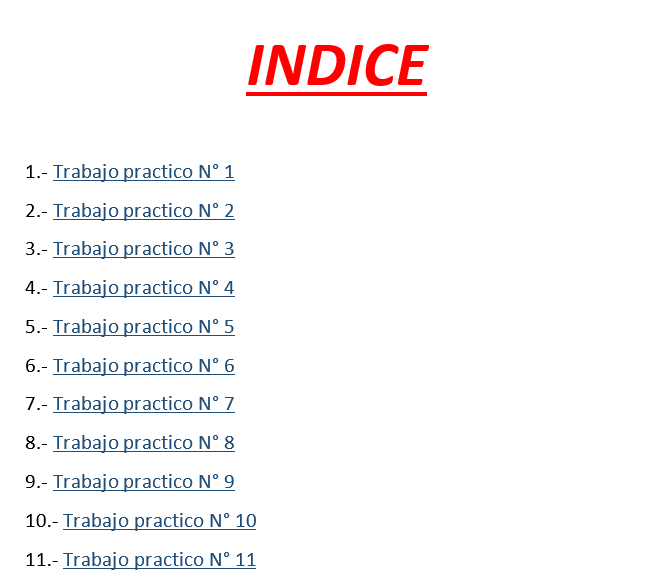 Al realizar CONTROL – CLICK en cada nombre de trabajo práctico, deberá abrir el mismo.En cada trabajo práctico, deberán agregarle al final una leyenda que diga “volver al índice” para que al realizar CONTROL – CICK regrese al archivo INDICE.Fecha límite de entrega de trabajos: Viernes 27 de noviembre 18:00 hs. No se aceptarán mails posteriores a la misma.Correo para entrega de trabajos: informatica.2do.46@gmail.com